Мы делили апельсин.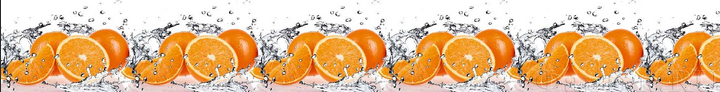 Цель: Наблюдение  и проведение эксперимента с апельсином для выявления его свойств.В апельсине                                                  долек.                                                                           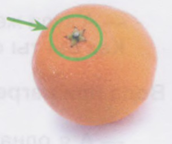 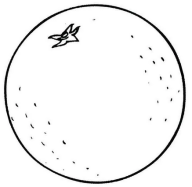   2.               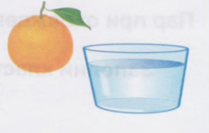 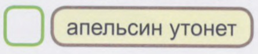 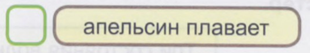 3. 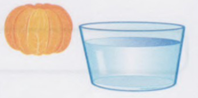 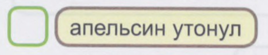 4.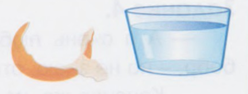 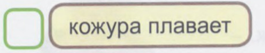 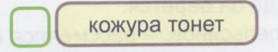 5.  Внимательно рассмотрите кожуру апельсина. Подчеркните слова, которые помогу тебе её описать.Гладкая, рыхлая, ровная, плотная, шершавая, пористая, неровная.Вывод:  Кожура апельсина ____________________ , поры заполнены воздухом , поэтому  апельсин в кожуре ________________________ .5.  Внимательно рассмотрите кожуру апельсина. Подчеркните слова, которые помогу тебе её описать.Гладкая, рыхлая, ровная, плотная, шершавая, пористая, неровная.Вывод:  Кожура апельсина ____________________ , поры заполнены воздухом , поэтому  апельсин в кожуре ________________________ .5.  Внимательно рассмотрите кожуру апельсина. Подчеркните слова, которые помогу тебе её описать.Гладкая, рыхлая, ровная, плотная, шершавая, пористая, неровная.Вывод:  Кожура апельсина ____________________ , поры заполнены воздухом , поэтому  апельсин в кожуре ________________________ .ПАМЯТКА«Вырастим апельсиновое деревце».Косточки апельсина промой в воде и просуши.В стакан насыпь земли и посади косточки.Поставь стаканчик в тёплое и светлое место.Не забывай полива посевы.Если ты будешь  правильно ухаживать за всходами, то сможешь вырастить дома апельсиновое деревце.ПАМЯТКА«Вырастим апельсиновое деревце».Косточки апельсина промой в воде и просуши.В стакан насыпь земли и посади косточки.Поставь стаканчик в тёплое и светлое место.Не забывай полива посевы.Если ты будешь  правильно ухаживать за всходами, то сможешь вырастить дома апельсиновое деревце.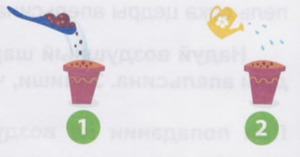 